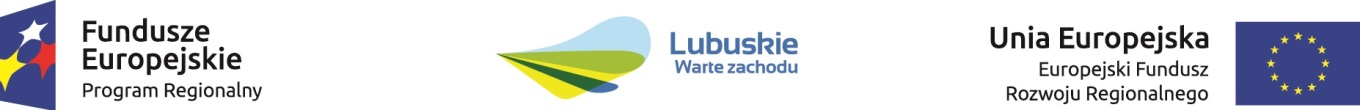 OR.273.3.2021Dokument składany wraz z ofertą – jeżeli dotyczyZałącznik nr 3b do SWZPodmiot trzeci :………………………………….………………………………………………………………(pełna nazwa/firma, adres, w zależności od podmiotu: NIP/PESEL, KRS/CEiDG)reprezentowany przez:………………………………………(imię, nazwisko, stanowisko/podstawa do reprezentacji)ZOBOWIĄZANIEpodmiotu trzeciego do oddania do dyspozycji Wykonawcy niezbędnych zasobów  na okres korzystania z nich przy wykonywaniu zamówieniaJa niżej podpisany …………………………………….…..….……………………………..                                               (nazwa podmiotu oddającego potencjał do dyspozycji Wykonawcy)   zobowiązuje się do oddania swoich zasobów: ………………………….……………… ………………………………………………………………………...………………………(określenie zasobu-wiedza i doświadczenie, potencjał kadrowy, potencjał techniczny, potencjał ekonomiczno-finansowy) do dyspozycji Wykonawcy ………………….………………………………………………                                                                                                                    (nazwa Wykonawcy)  przy wykonywaniu zamówienia na rzecz Powiatu Zielonogórskiego na „Przeprowadzenie kursu na prawo jazdy kategorii B dla uczniów centrum Kształcenia Zawodowego i Ustawicznego w Sulechowie”  oświadczam, iż: udostępniam Wykonawcy wyżej wymienione zasoby, w następującym zakresie ………………………………………………………………………………….. sposób wykorzystania udostępnionych przeze mnie zasobów będzie realizowany  w następujący sposób: ……………………………………… zakres mojego udziału przy realizacji zamówienia będzie polegał na: ………………………………………………………………………………….. charakter stosunku łączącego mnie z Wykonawcą będzie następujący: …………………………………………………………………………………. okres mojego udziału przy wykonywaniu zamówienia będzie następujący: …………………………………………………………………………………. …………………….………. (miejscowość), dnia ………….……. r. ............................................podpis podmiotu trzeciegoZamawiający uprzejmie informuje, że zgodnie z przepisami ustawy Prawo zamówień publicznych zamiast niniejszego załącznika Wykonawca może do oferty załączyć inne dokumenty, w szczególności dokumenty dotyczące: zakresu dostępnych Wykonawcy zasobów innego podmiotu,  sposobu wykorzystania zasobów innego podmiotu, przez Wykonawcę, przy wykonywaniu zamówienia,  charakteru stosunku, jaki będzie łączył Wykonawcę z innym podmiotem,  zakresu i okresu udziału innego podmiotu przy wykonywaniu zamówienia.Oświadczenie dotyczące podanych informacjiOświadczam, że wszystkie informacje podane w powyższych oświadczeniach są aktualne i zgodne z prawdą oraz zostały przedstawione z pełną świadomością konsekwencji wprowadzenia zamawiającego w błąd przy przedstawianiu informacji.…………………….………. (miejscowość), dnia ………….……. r. ............................................podpis podmiotu trzeciego